Zajęcia na 12.05.2020            Temat: Kolorowa łąka.Bardzo proszę o obejrzenie filmiku edukacyjnego na podanej poniżej stronie.https://www.youtube.com/watch?v=LKLf5EN1Ff4Proszę przeczytać dziecku wiersz Bożeny Formy „Wiosna”.   „Powiał wiatr majowy,   łąka zapachniała.    Świeżą koniczyną  pokryła się cała. Brzęczą głośno pszczoły,  pracują wytrwale.   Zapylają kwiaty,    nie nudzą się wcale.   Słońce mocno grzeje,   świat do życia budzi. Dobry czas nastaje    dla zwierząt i ludzi.”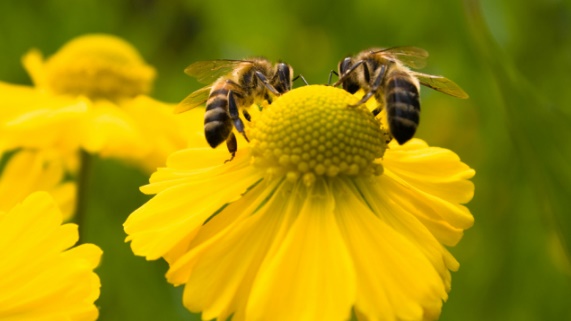 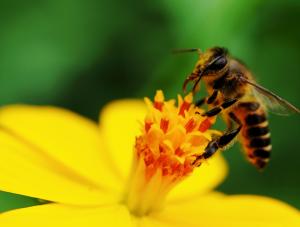 Zagadki wiosenneWiosną i latem się pojawia,                                                                                                                                                        kiedy ranek nastaje                                                                                                                                                                         jej kropelki są na kwiatkach,                                                                                                                                               listkach i na trawie. 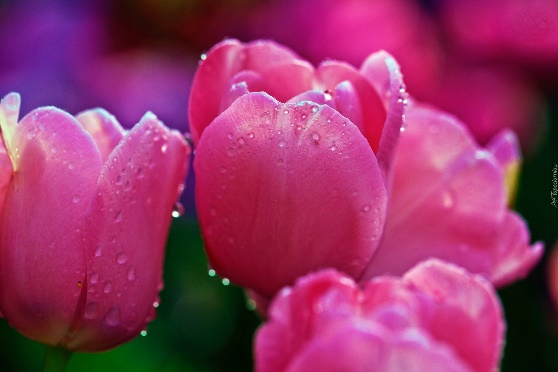 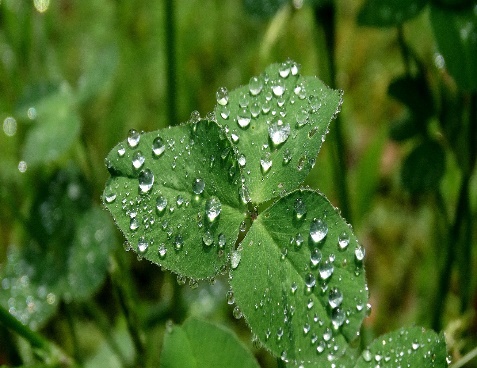 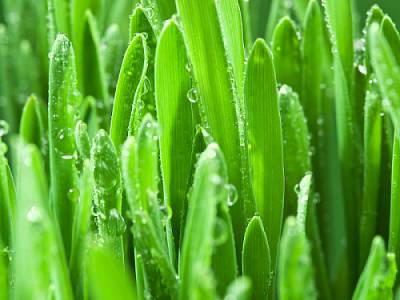 Błyszczący na jej plecach                                                                                                                     płaszczyk czerwony,                                                                                                                                             czarnymi kropkami pięknie ozdobiony. 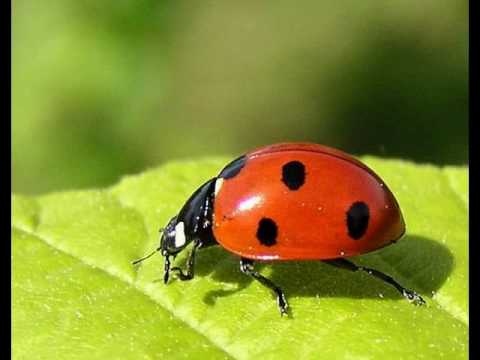 Jak się ten owad nazywa?                                                                                                                                                       Przez cały dzień pracuje.                                                                                                                                                                    Na plecach nosi ciężary,                                                                                                                                                           kopiec wielki buduje. 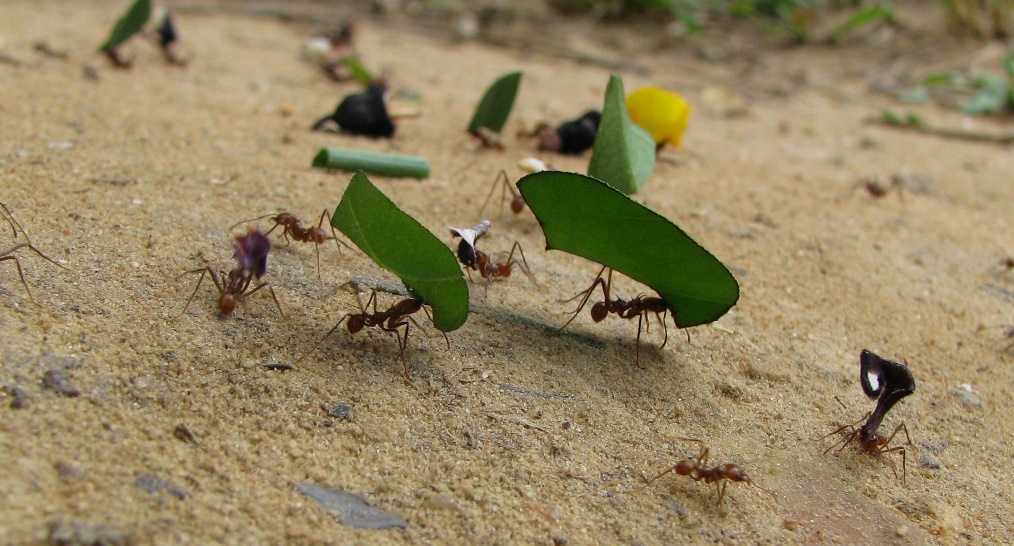 Ma barwne skrzydła,                                                                                                                                                          fruwa nad łąką                                                                                                                                                                                             i bardzo lubi, gdy świeci słonko. 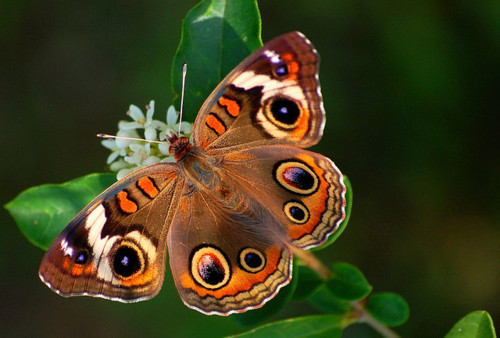 Na niebie jej barwy pięknie się mienią,                                                                                                                                                 jak most ogromny łączy niebo z ziemią. 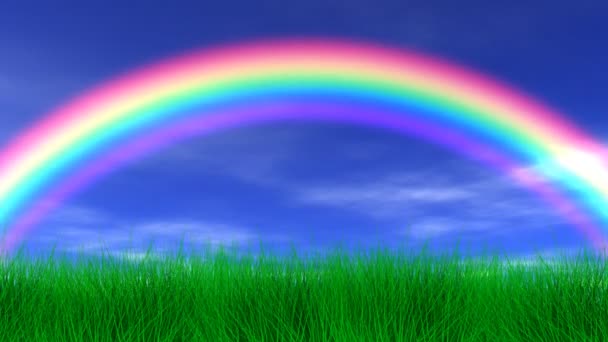 